ПАМЯТКА «БЕЗОПАСНЫЕ ОКНА»Уважаемые родители!Беда приходит всегда нежданно и в тот дом, где не заботятся о безопасности  самого  дорогого в жизни – ДЕТЕЙ. События нашего времени приводят к психологическим стрессам. Нестабильность влияет на многие факторы повседневной жизни, притупляет ответственность, а иногда разрушает материнский инстинкт. С весенним потеплением увеличивается риск несчастных случаев, связанных с выпадением детей из открытых окон. В большинстве случаев дети получают тяжелые травмы, которые сопровождаются повреждением центральной нервной системы, конечностей, костей, внутренних органов, что требует длительного лечения и восстановления, на которые уходят недели, а то и месяцы. Иногда ребенок остается инвалидом на всю жизнь. Нередки случаи, когда ребенок умирает на месте или по дороге в больницу.Выполнение простых правил поможет предотвратить выпадение ребёнка              из окна, сохранить его здоровье и жизнь:1. Не оставляйте окна открытыми.2. Не используйте москитные сетки без соответствующей защиты окна, потому что ребенок видит некое препятствие впереди, уверенно опирается на него, и в результате может выпасть вместе с сеткой, которая не рассчитана на вес даже годовалого ребенка.3. Не ставьте мебель вблизи окон, чтобы ребёнок не взобрался на подоконник.4. Не оставляйте ребенка без присмотра, особенно играющего возле окон и стеклянных дверей.5. Не позволяйте детям прыгать на кровати или другой мебели, расположенной вблизи окон.6. Тщательно подбирайте аксессуары на окна. В частности, средства солнцезащиты, такие как жалюзи и рулонные шторы должные быть без свисающих шнуров и цепочек. Ребёнок может с их помощью взобраться на окно или запутаться в них и спровоцировать удушье.7. Установите на окна средства защиты, препятствующие открытию окна ребёнком самостоятельно.ЖИЗНЬ НАШИХ ДЕТЕЙ БЕСЦЕННА!!!Начало формы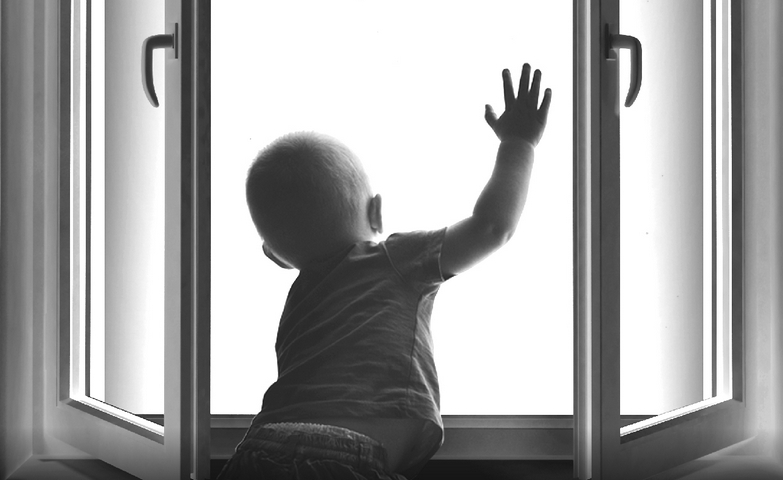 